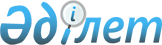 Об утверждении Правил деятельности центров адаптации и интеграции кандасов, Правил деятельности центров временного размещенияПриказ Министра труда и социальной защиты населения Республики Казахстан от 22 июля 2013 года № 330-Ө-М. Зарегистрирован в Министерстве юстиции Республики Казахстан 5 августа 2013 года № 8601.
      В редакции от: 16.03.2021
      Опубликовано: "Казахстанская правда" от 27.08.2013 г. № 260 (27534)  
      Приказ Министра труда и социальной защиты населения Республики Казахстан от 22 июля 2013 года № 330-Ө-М. Зарегистрирован в Министерстве юстиции Республики Казахстан 5 августа 2013 года № 8601.  
      Об утверждении Правил деятельности центров адаптации и интеграции кандасов, Правил деятельности центров временного размещения
      В соответствии с подпунктом 11) статьи 11 Закона Республики Казахстан от 22 июля 2011 года "О миграции населения", ПРИКАЗЫВАЮ:
      1. Утвердить прилагаемые: 
      1) Правила деятельности центров адаптации и интеграции кандасов, согласно приложению 1 к настоящему приказу;
      2) Правила деятельности центров временного размещения, согласно  приложению 2 к настоящему приказу. 
            Сноска. Пункт 1 с изменением, внесенным приказом Министра труда и социальной защиты населения РК от 16.03.2021 № 78 (вводится в действие по истечении десяти календарных дней после дня его первого официального опубликования).
      2. Комитету по миграции Министерства труда и социальной защиты населения Республики Казахстан (Сарбасов А.А.) обеспечить: 
      1) государственную регистрацию настоящего приказа в Министерстве юстиции Республики Казахстан и его официальное опубликование; 
      2) размещение настоящего приказа на интернет-ресурсе Министерства труда и социальной защиты населения Республики Казахстан. 
      3. Контроль за исполнением настоящего приказа возложить на вице-министра труда и социальной защиты населения Республики Казахстан Егемберды Е.К.
      4. Настоящий приказ вводится в действие по истечении десяти календарных дней после дня его первого официального опубликования. 
      Приложение 1к приказу Министра труда исоциальной защиты населенияРеспублики Казахстанот 22 июля 2013 года № 330-Ө-М
      Правила деятельности центров адаптации и интеграции кандасов
            Сноска. Приложение 1 - в редакции приказа Министра труда и социальной защиты населения РК от 16.03.2021 № 78 (вводится в действие по истечении десяти календарных дней после дня его первого официального опубликования).
      Глава 1. Общие положения
      1. Настоящие Правила деятельности центров адаптации и интеграции кандасов (далее – Правила) разработаны в соответствии с подпунктом 11) статьи 11 Закона Республики Казахстан от 22 июля 2011 года "О миграции населения" (далее – Закон) и определяют порядок деятельности центров адаптации и интеграции кандасов.
      2. В настоящих Правилах используются следующие основные понятия:
      1) адаптационные и интеграционные услуги – комплекс услуг (информационных, юридических, социальных, медицинских и образовательных), предоставляемых кандасам и членам их семей в целях адаптации и интеграции в общество;
      2) центр адаптации и интеграции кандасов (далее – Центр) – юридическое лицо, учреждаемое местным исполнительным органом областей, городов республиканского значения, столицы в соответствии с законодательством Республики Казахстан и предназначенное для оказания кандасам, членам их семей адаптационных и интеграционных услуг и временного проживания;
      3) кандас – этнический казах и (или) члены его семьи казахской национальности, ранее не состоявшие в гражданстве Республики Казахстан, прибывшие на историческую родину и получившие соответствующий статус в порядке, установленном Законом.
      3. Центр является государственным учреждением. Основной задачей Центра является обеспечение временного проживания кандасов и членов их семей с целью получение адаптационных и интеграционных услуг в соответствии с законодательством Республики Казахстан. 
      4. Финансирование Центра осуществляется за счет средств государственного бюджета. 
      Глава 2. Порядок деятельности Центра
      5. В Центре для проживания на временной основе бесплатно размещаются кандасы, а также члены их семей.
      6. Реорганизация и ликвидация Центра осуществляется в соответствии с гражданским законодательством Республики Казахстан. Центр пользуется правом юридического лица, имеет самостоятельный баланс, счета в банках в соответствии с финансовым законодательством Республики Казахстан, бланки, печати с изображением Государственного Герба Республики Казахстан и наименованием государственного учреждения. 
      7. В Центре создаются условия, направленные на скорейшую адаптацию и интеграцию кандасов в общество. 
      8. Кандасам и членам их семей, проживающим в Центре бесплатно оказываются следующие услуги:
      1) предоставление информационных и справочных услуг;
      2) предоставление услуг по переводу;
      3) помощь в трудоустройстве, профессиональной подготовке, переподготовке и повышении квалификации;
      4) проведение курсов обучения по истории, культуре и традициям Республики Казахстан, основам законодательства и открытию малого бизнеса;
      5) проведение различных культурных мероприятий;
      6) оказание правовой помощи, (советы, консультации и помощь в регистрации, подаче заявления по форме, утвержденной приказом исполняющего обязанности Министра здравоохранения и социального развития Республики Казахстан от 15 января 2016 года № 20 "Об утверждении Правил включения в региональную квоту приема оралманов и переселенцев" (зарегистрирован в Реестре государственной регистрации нормативных актов № 13334), на включение в региональную квоту приема кандасов, получение гражданства, социальных пособий);
      7) содействие в вопросах приобретения казахстанского гражданства и документирования;
      8) содействие в получении гарантированного объема бесплатной медицинской помощи;
      9) обучение казахскому и русскому языкам;
      10) содействие в получении государственной адресной социальной помощи.
      9. Устройство Центра и содержание в нем кандасов должны отвечать требованиям, установленным законодательством Республики Казахстан в области обеспечения медицинского, санитарного благополучия, регулирования архитектурной, строительной деятельности, жилищных отношений и коммунального хозяйства. 
      Центр обеспечивается методическими пособиями и материально-техническим оснащением, необходимым для проведения обучающих курсов кандасов.
      10. Режим работы Центра устанавливается правилами внутреннего трудового распорядка и не должен противоречить нормам трудового законодательства Республики Казахстан. 
      Приложение 2к приказуМинистра труда и социальнойзащиты населенияРеспублики Казахстанот 22 июля 2013 года № 330-Ө-М
      Правила деятельности центров временного размещения
      Сноска. Правила - в редакции приказа Министра труда и социальной защиты населения РК от 04.08.2020 № 286 (вводится в действие по истечении десяти календарных дней после дня его первого официального опубликования).
      Глава 1. Общие положения
      1. Настоящие Правила деятельности Центров временного размещения (далее – Правила) разработаны в соответствии с подпунктом 11) статьи 11 Закона Республики Казахстан от 22 июля 2011 года "О миграции населения" и определяют порядок деятельности центров временного размещения.
      2. В настоящих Правилах используются следующие основные понятия:
      1) переселенец – внутренний мигрант, переселяющийся в регионы, определенные Правительством Республики Казахстан;
      2) центр временного размещения (далее – Центр) – жилище, предназначенное для временного проживания этнических казахов и членов их семей до получения статуса кандаса;
      3) этнический казах – иностранец или лицо без гражданства казахской национальности.
      Сноска. Пункт 2 с изменением, внесенным приказом Министра труда и социальной защиты населения РК от 16.03.2021 № 78 (вводится в действие по истечении десяти календарных дней после дня его первого официального опубликования).
      3. Основной задачей Центра является обеспечение временного проживания этнических казахов или переселенцев, а также членов их семей.
      4. Финансирование Центра осуществляется за счет средств государственного бюджета.
      Глава 2. Порядок деятельности Центра
      5. В Центре бесплатно размещаются этнические казахи и переселенцы, а также члены их семей для проживания на временной основе (этнический казах и члены его семьи проживают в Центре до получения статуса кандаса, переселенец и члены его семьи до заключения трудового договора с работодателем, но не более 10 календарных дней однократно).
            Сноска. Пункт 5 - в редакции приказа Министра труда и социальной защиты населения РК от 16.03.2021 № 78 (вводится в действие по истечении десяти календарных дней после дня его первого официального опубликования).
      6. В Центре создаются необходимые условия проживания этнических казахов и переселенцев, а также членов их семей.
      7. Устройство Центра и содержание в нем этнических казахов и переселенцев должны отвечать требованиям, установленным законодательством Республики Казахстан в области обеспечения медицинского, санитарного благополучия, регулирования архитектурной, строительной деятельности, жилищных отношений и коммунального хозяйства.
					© 2012. РГП на ПХВ «Институт законодательства и правовой информации Республики Казахстан» Министерства юстиции Республики Казахстан
				
Министр
Т. Дуйсенова